REPUBLIKA HRVATSKA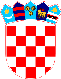 VUKOVARSKO-SRIJEMSKA ŽUPANIJA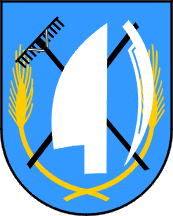 OPĆINA TOVARNIK OPĆINSKA NAČELNICA
KLASA: 022-05/20-2/1URBROJ:2188/12-03/1-20-1Tovarnik, 17. siječnja 2020.VIJEĆNICIMA OPĆINSKOG VIJEĆAPREDMET: Prijedlog Odluke o raspisivanju javnog natječaja za zakup poljoprivrednog zemljišta u vlasništvu Republike Hrvatske na području Općine TovarnikPRAVNA OSNOVA: Temeljem 31. stavka 5. Zakona o poljoprivrednom zemljištu ("Narodne novine", broj 20/18, 115/18 i 98/19), Programa raspolaganja poljoprivrednim zemljištem u vlasništvu Republike Hrvatske za Općinu Tovarnik ("Službeni vjesnik Vukovarsko-srijemske županije", broj 2/2019 ), na koji je Ministarstvo poljoprivrede dalo suglasnost dana 12.03. 2019. godine  ( KLASA:945-01/18-01/710, URBROJ:525-07/1788-19-5 )   i čl. 31. Statuta Općine Tovarnik ( Službeni vjesnik Vukovarsko-srijemske županije  4/13, 14/13 i 1/18 )PREDLAGATELJ: Općinska načelnicaIZVJESTITELJ: Općinska načelnicaNADLEŽNOST ZA DONOŠENJE: Općinsko vijećeTEKST PRIJEDLOGA:Na temelju članka 31. stavka 5. Zakona o poljoprivrednom zemljištu ("Narodne novine", broj 20/18, 115/18 i 98/19), Programa raspolaganja poljoprivrednim zemljištem u vlasništvu Republike Hrvatske za Općinu Tovarnik ("Službeni vjesnik Vukovarsko-srijemske županije", broj 2/2019 ), na koji je Ministarstvo poljoprivrede dalo suglasnost dana 12.03. 2019. godine  ( KLASA:945-01/18-01/710, URBROJ:525-07/1788-19-5 ) i članka 31. Statuta Općine Tovarnik („Službeni vjesnik Vukovarsko-srijemske županije“ broj 4/13, 14/13 i 1/18 ) Općinsko vijeće Općine Tovarnik na svojoj 24. sjednici, održanoj 24.01.2020. godine donijelo je ODLUKUo raspisivanju javnog natječaja za zakup poljoprivrednog zemljišta u vlasništvu Republike Hrvatske na području Općine TovarnikI.Raspisuje se javni natječaj za zakup poljoprivrednog zemljišta u vlasništvu države na području Općine Tovarnik u katastarskim općinama Tovarnik i Ilača, koje je Programom raspolaganja poljoprivrednim zemljištem u vlasništvu Republike Hrvatske na području Općine Tovarnik predviđeno za zakup ili je predviđeno za povrat.Na rok od 25 godina s mogućnošću produljenja za isto razdoblje daje se u zakup zemljište koje je navedeno u Prilogu 1, tablici A koja se nalazi u prilogu ove Odluke i čini njezin sastavni dio.II.Poljoprivredno zemljište koje je Programom raspolaganja poljoprivrednim zemljištem u vlasništvu Republike Hrvatske za Općinu Tovarnik predviđeno za povrat , daje se u zakup  na rok do 5 godina, s mogućnošću produljenja, odnosno do pravomoćnosti rješenja o povratu sukladno posebnom propisu ili do privođenja tog zemljišta namjeni utvrđenoj prostornim planom.Na rok do 5 godina s mogućnošću produljenja za isto razdoblje daje se u zakup zemljište koje je navedeno u Prilogu 1,  tablici B koja se nalazi u prilogu ove Odluke i čini njezin sastavni dio.III.Općinsko vijeće Općine Tovarnik provest će postupak javnog natječaja prikupljanjem pisanih ponuda. IV.Početna cijena u natječaju utvrđena je na temelju Uredbe o načinu izračuna početne zakupnine poljoprivrednog zemljišta u vlasništvu Republike Hrvatske te naknade za korištenje voda radi obavljanja djelatnosti akvakulture  ("Narodne novine", broj 89/18).V.Maksimalna površina za zakup po sudioniku natječaja iznosi 12 hektara, a iznimno, temeljem članka 31. stavka 7. Zakona o poljoprivrednom zemljištu ( NN broj 20/18, 115/18 i 98/19 ) za k.č. broj 6, koja sama ima 148,5992 ha i sama za sebe čini jednu tehnološku cjelinu, maksimum je 148,5992 ha. Za povrtlare i voćare koji se bave ekološkom proizvodnjom maksimum iznosi 15 ha. Navedeni maksimumi uključuju površine državnoga poljoprivrednog zemljišta koje je taj sudionik dobio u zakup po natječajima provedenim od stupanja na snagu Zakona o poljoprivrednom zemljištu ("Narodne novine", broj 20/18, 115/18 i 98/19).VI.Tekst javnog natječaja objavit će se na oglasnoj ploči i mrežnoj stranici Općine Tovarnik u trajanju od 30 dana. Pisane ponude se dostavljaju Općini Tovarnik u roku od 30 dana od objave natječaja na oglasnoj ploči i mrežnoj stranici Općine Tovarnik. VII.Tekst javnog natječaja za zakup poljoprivrednog zemljišta u vlasništvu Republike Hrvatske na području Općine Tovarnik s popisom čestica, nalazi se u prilogu ove Odluke i čini njezin sastavni dio.VIII.Odluku o izboru najpovoljnije ponude donosi Općinsko vijeće Općine Tovranik na prijedlog Povjerenstva za zakup poljoprivrednog zemljišta u vlasništvu Republike Hrvatske za Općinu Tovarnik. Odluka o izboru najpovoljnije ponude dostavit će se na prethodno mišljenje Vukovarsko-srijemskoj županiji i na suglasnost Ministarstvu poljoprivrede.IX.Stručne poslove u vezi s postupkom provedbe javnog natječaja za zakup obavlja  Jedinstveni upravni odjel Općine Tovarnik. X.Ova Odluka  stupa na snagu dan nakon objave u „Službenom vjesniku Vukovarsko-srijemske županije“. 							NAČELNICA OPĆINE TOVARNIKRuža V. Šijaković